проект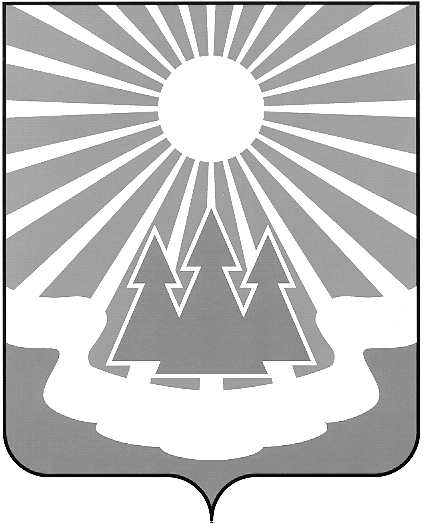 Администрация
муниципального образования
«Светогорское городское поселение»
Выборгского района Ленинградской областиПОСТАНОВЛЕНИЕО внесении изменений в постановление администрации МО «Светогорское городское поселение» от 25.10.2013 №324 «Об утверждении муниципальной программы «Обеспечение устойчивого функционирования и развития коммунальной и инженерной инфраструктуры и повышение энергоэффективности на территории МО «Светогорское городское поселение»В соответствии со статьей 179 Бюджетного кодекса Российской Федерации, руководствуясь постановлением администрации от 12.09.2013 № 255 «Об утверждении Порядка разработки, реализации и оценки эффективности муниципальных программ 
МО «Светогорское городское поселение» (в редакции постановлений администрации                    от 30.09.2013 № 265 от 15.10.2015 № 384), администрация МО «Светогорское городское поселение» П О С Т А Н О В Л Я Е Т:Внести в муниципальную программу «Обеспечение устойчивого функционирования и развития коммунальной и инженерной инфраструктуры 
и повышение энергоэффективности на территории МО «Светогорское городское поселение» (в редакции постановлений от 21.11.2014 № 403, от 02.07.2015 № 226, 
от 29.09.2015 № 354, 25.12.2015 № 504, от 20.02.2016 № 88, от 14.06.2016 № 312, 
от 11.08.2016 № 475, от 20.12.2016 № 725, от 15.03.2017 № 132, от 28.06.2017 № 337, 
от 18.10.2017 № 525, от 28.12.2017 ) (далее – Программа), следующие изменения:В позиции паспорта Программы «Объемы бюджетных ассигнований муниципальной программы», а также в разделе 9 Программы «Ресурсное обеспечение муниципальной программы» цифру «17452,527» заменить цифрой «22 707,327», в строке 2018 год цифру «4148,800» заменить цифрой «4626,800», в строке 2019 год цифру «4148,800» заменить цифрой «4462,800», добавить строку 2020 год, цифру «4462,8».    Раздел 3 Программы «Прогноз конечных результатов муниципальной программы, характеризующих изменения в сфере развития коммунальной и инженерной инфраструктуры и повышение энергоэффективности» дополнить пунктами: 16,17,18,19,20,21,22,23,24,25, 26,27,28 следующего содержания:1.3.  План мероприятий Программы (Приложение к Программе):             1.3.1. дополнить пунктами 23,24,25,26,27,28 следующего содержания:	1.3.2.	В позиции «Итого по годам» в строке «2018» цифру «4148,800» заменить цифрой «4626,570», в строке «2019» цифру «4148,800» заменить цифрой «4462,800».1.3.2.1. Добавить строку «2020», цифру «4462,800».1.3.3.	В позиции «Итого» цифру «17452,527» заменить цифрой «22707,327».2.	Опубликовать настоящее постановление в газете «Вуокса» и разместить 
на официальном сайте МО «Светогорское городское поселение» 
http://www.mo-svetogorsk.ru/ в разделе «Документы/Нормативные правовые акты».	3. Контроль за исполнением настоящего постановления возложить на заместителя главы администрации Ренжина А.А.Глава администрации								С.В. ДавыдовИсполнитель: И.Н. Лебедева Согласовано: А.А. Ренжин	    Л.А.Андреева	 Н.В. Ковшарь	 Г.Е.Горюнова	 Н.Л. Захарова 	Разослано:  в дело, ОГХ, СФ, СЭР МЗ, СБУ,  пресс-центр «Вуокса»,  регистр МНПА, сайт№123456789101116Поставка канализационного насоса на КНС-7 в г. Светогорске.шт0000020017Ремонт БМК пгт Лесогорский (замена котлового контура отопления с подпиточным насосом)пм0000000018Разработка программы энергосбережения и повышения энергетической эффективности (исполнитель ОУИ)шт0000100119Оказание услуг по проверке сметной документациишт0000320520Ремонт труб хоз. – фекальной канализационной системы по ул. Московская д. 10 до смотрового колодца КК-259пм0000000021Ремонт участка труб тепловой сети по адресу: пгт. Лесогорский, ТК-1 (ул. Садовая 17 – ул. Труда д.7) до ввода в жилой дом по ул. Труда д. 7Протяженность:40пм000040004022Прочистка дренажной трубы и оканавливание участка дороги по 
ул. Л. Толстого (в районе пересечения с ул. Ленинградская)Протяженность:23пм000023002323Реконструкция БМК пгт Лесогорский (замена котлов КСВа2,5ГС ВК-32)шт0000030324Капитальный ремонт труб водопровода и теплосети от котельной детского дома по ул.Советов, д.7 до МКД № 5 ул.Советов пгт ЛесогорскийПротяженность:390 п.мпм00000390039025Актулизация схемы газоснабженияКоличество:1 шт0000010126Ремонт участка тепловой сети от д.4 ул. Октябрьская до д.6 ул. Октябрьская пгт ЛесогорскийПротяженность:90 п.мпм0000090090№п/пНаименование работАдресСумма тыс.руб.Сумма тыс.руб.Сумма тыс.руб.Сумма тыс.руб.Сумма тыс.руб.Сумма тыс.руб.№п/пНаименование работАдрес2015 г.2016 г.2017 г.2018г.2019г.202012345678923Реконструкция БМК пгт Лесогорский (замена котлов КСВа 2,5 ГС ВК-32)пгт Лесогорский000650,00024Капитальный ремонт труб водопровода и теплосети от котельной детского дома по ул.Советов, д.7 до МКД № 5 ул.Советов пгт ЛесогорскийПротяженность:390 пм пгт Лесогорский,ул.Советов0000,0314,0025Актуализация схемы газоснабженияКоличество: 1 шт.000100,00026Ремонт участка тепловой сети от д.4 ул. Октябрьская до д.6 ул. Октябрьская пгт ЛесогорскийПротяженность:90 п.мпгт Лесогорскийул. Октябрьская000530,9540027Реконструкция магистральной поселковой хоз.-фекальной канализационной системы пгт Лесогороский от перекресткаул.Московская-ул.Ленинградское шоссе (автодорога)до КОС и хоз.фекальной канализации жилых домов по ул.НабережнаяПротяженность:1100 пмпгт Лесогорский000001488,028Ремонт участка ливневой канализации от смотрового колодца ЛК-1 по ул.Л.Толстого до сброса в ручей «Грязный»Протяженность:270 п.мг.Светогорск000002974,8